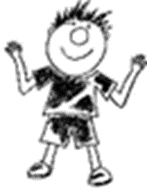 6.8 Individual Health PlanThis form must be used alongside the individual child’s registration form which contains emergency parental contact and other personal details.Date completed:                                                                             Review date:Child’s details:Full name:                                                                                      Date of birth: Address:Allergies:Medical condition/diagnosisMedical needs and symptoms:Daily care requirements:Medication details (inc. expiry date/disposal)Storage of medication:Procedure for administering medication:Staff Training Needed   YES/NO (If Yes, please give details)Date training undertakenNames of staff trained to carry out health plan procedures and administer medication:List of any activities that may exacerbate the condition/illness/allergyOther information:Date risk assessment completed:Risk assessment details:Describe what constitutes an emergency for the child, what procedures will be taken if this occurs and the names of staff responsible for an emergency situation with the child:Would medication be needed to be taken on an outing? e.g. inhaler YES/NO (If YES, please give details)Child’s main carer(s)1.   Name:                                                                           Relationship to child: Contact number(s):2.   Name:                                                                           Relationship to child:Contact number(s):General Practitioner’s details:Name:                                                                                     Contact number: Address:Clinic of Hospital details (if app):Name:                                                                                     Contact number: Address:Measures to be taken in a case of emergencyDeclarationI have read the information in this health plan and have found it to be accurate. I agree for the recorded procedures to be carried out:Name of parent:                                                                                            Date: Signature:Name of key person:                                                                                     Date:Signature:Name of manager:                                                                                        Date:Signature:Date:For children requiring lifesaving or invasive medication and/or care, for example, rectal diazepam, adrenaline injectors, Epipens, Anapens, JextPens, maintaining breathing apparatus, changing colostomy or feeding tubes, you must receive approval from the child’s GP/consultant, as follows:I have read the information in this Individual Health Plan and have found it to be accurate. Name of GP/consultant:                                                                                Date:Signature:To be reviewed at least every six months, or as and when needed. Copied to parents and child’s personal file (with registration form)ActivityRiskRisk levelAction taken